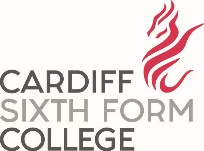 CONFIDENTIALAPPLICATION FORM FOR EMPLOYMENTPlease complete form and return to the Human Resources Department, where it will only be shared with the relevant persons. All information you provide will be treated as confidential and managed in accordance with relevant data protection legislation and guidance.  You have a right of access to information held on you under the Data Protection Act 1988. Please see our Privacy Notice for more information on how your data is used and stored.Personal InformationEducation – Post 11 (including University)Further Training or Courses ObtainedEmployment (current or most recent employer)Past EmploymentPlease give details of all positions held either voluntary, educational or work since completing full-time education and explain any gaps in your employment and include dates.Additional InformationPlease use this section to include any periods of voluntary work you may have done.Please describe any personal qualities or experience that you feel are relevant to the job, including how you feel you meet the job specification.DeclarationIf you know that any of the information you have given on this application form is false or if you have knowingly omitted or concealed any relevant fact about your eligibility for employment, then your name will be withdrawn.I confirm that the information given on this application form is correct. I understand that any details I have falsely given will render me liable to disqualification from selection, or if appointed, summary dismissal.Disclosure of Criminal and Child Protection MattersCardiff Sixth Form College is obliged by law to operate a checking procedure for employees who have substantial access to children and young people.Exemption from Rehabilitation of Offenders Act 1974Cardiff Sixth Form College is exempt from the Rehabilitation of Offenders Act 1974 and subsequent amendments. You are not entitled to withhold information about convictions which would otherwise be considered as ‘spent’.Disclosure and Barring ServiceIn the event of a successful application a Disclosure will be sought from the Disclosure & Barring Service in relation to criminal and child protection matters.  A conviction will not necessarily be a bar to obtaining employment. Please sign below if you agree that the appropriate enquiry might be made.References Please give the names and addresses of two referees (one of whom should be your current/most recent employer and one a previous employer) who are in a position to comment on your work ability. These must not a relative or someone acting solely as a friend References will not be taken up without your knowledge, but will be contacted prior to an employment offer. Referees will be asked:about any disciplinary offences you may have relating to childrenwhether you have previously worked with children, please put down a referee for this post (if it is not already stated)If you are currently in further education, please put down your tutor as a refereePlease note that we may also contact anyone else you have previously worked for in addition to the below Please only tick the boxes if you do not want the referee(s) to be contacted prior to interview. *Consent to Disclose Personal Information for Employment Reference PurposesI authorise my current/previous employer/tutor to disclose personal information about my employment/education should they receive a reference request from Cardiff Sixth Form College. This will include employment/education dates, reason for leaving, details of any disciplinary procedures during my employment and that there is nothing known to them which would render me unsuitable to be in an environment with children.Position Applied For:Closing Date For Application:How Did You Hear About This Vacancy?:Availability – Should you be offered a position, when would you be able to start?:Title (Mr, Mrs, Ms, Miss, Dr, etc.):First name:Surname:Former name(s):Current address:Date of Birth:Current address:National Insurance Number:Current address:Telephone (daytime):Telephone (evening):Email:Work Permit details:(if appropriate)No. of dependants:Are you related to or have a close relationship with any employee of Cardiff Sixth Form College?                           YES / NO   If YES – Please give their name:Do you hold a UK driving licence?YES / NOWhat categories does your driving licence cover?:Do you have any endorsements?YES / NOIf YES, please give details:DatesFrom & ToMonth & YearName of School/CollegeQualifications/GradesGained(Please State Awarding Body If Known)Date AchievedDates from and to (MM/YY)TitleMembership of Professional Bodies(including level of membership and date obtained):Name Of EmployerAddress & Contact NumberJob TitleSalaryStart DateFinish Date (if applicable)Brief description of main duties and responsibilities:Brief description of main duties and responsibilities:Brief description of main duties and responsibilities:Brief description of main duties and responsibilities:Reason for Leaving Reason for Leaving Reason for Leaving Reason for Leaving Dates from and to (MM/YY)Name & Address Of EmployerJob Title & DutiesSalaryReason For LeavingSignature of Applicant:Dated:Have you ever been convicted by a court for a criminal offence?YES/NOIf yes, please provide details including dates and court of conviction.If yes, please provide details including dates and court of conviction.Are you subject to any current or outstanding disciplinary procedures or legal action?YES/NOIf yes, please provide full detailsIf yes, please provide full detailsHave you ever been known to any children’s services departments or to the police as being a risk or potential risk to children?YES/NOIf yes, please provide full detailsIf yes, please provide full detailsHave you been the subject of any disciplinary investigation and/or sanction by any organisation due to concerns about your behaviour towards children?YES/NOIf yes, please provide full detailsIf yes, please provide full detailsSignature of Applicant:Dated:Name:Name:Name:Name:Company:Company:Company:Company:Address:Address:Address:Address:Tel Number:Tel Number:Tel Number:Tel Number:Email Address:Email Address:Email Address:Email Address:Position:Position:Position:Position:In what capacity known:In what capacity known:In what capacity known:In what capacity known:* Tick if required* Tick if requiredSignature of Applicant:Dated: